May 15, 2022JOIN US FOR THE FOLLOWING FAMILY FRIENDLY EVENTS:ICONOGRAPHY WORKSHOP: JUNE 5 at 11:30, register: knestro@icloud.com JUNE 11 at 4pm: Concert on the Lawn, raffle, food, byob, fun!PRELUDE, OPENING PRAYER, WELCOME, & ANNOUNCEMENTSWORSHIP IN SONG	SONG: “Let Everything (Praise The Lord)”Chorus: Let everything that has breath praise the Lord; Let everything that has breath praise the Lord: Praise the Lord; With all of my heart; With all of my strength; With all that I have; I will sing; Let everything that has breath praise the Lord	SONG: “Give Me Love,” George HarrisonHYMN: “Morning Has Broken”Morning has broken like the first morning; blackbird has spoken like the first bird.Praise for the singing!  Praise for the morning!  Praise for them, springing fresh from the Word! PRAYER OF CONFESSION, PARDON, AND PEACE (from UM Book of Worship)Lord Jesus Christ, you are the way of peace.  Come into the brokenness of our lives and our land with your healing love.  Help us to be willing to bow before you in true repentance, and to bow to one another in real forgiveness.  By the fire of your Holy Spirit, melt our hard hearts and consume the pride and prejudice which separate us.  Fill us, O Lord, with your perfect love, which casts out our fear, and bind us together in that unity which you share with the Father and the Holy Spirit.  AmenCHILDREN’S SERMON ACTS 11:1-1811Now the apostles and the believers who were in Judea heard that the Gentiles had also accepted the word of God. 2So when Peter went up to Jerusalem, the circumcised believers criticized him, 3saying, ‘Why did you go to uncircumcised men and eat with them?’ 4Then Peter began to explain it to them, step by step, saying, 5‘I was in the city of Joppa praying, and in a trance I saw a vision. There was something like a large sheet coming down from heaven, being lowered by its four corners; and it came close to me. 6As I looked at it closely I saw four-footed animals, beasts of prey, reptiles, and birds of the air. 7I also heard a voice saying to me, “Get up, Peter; kill and eat.” 8But I replied, “By no means, Lord; for nothing profane or unclean has ever entered my mouth.” 9But a second time the voice answered from heaven, “What God has made clean, you must not call profane.” 10This happened three times; then everything was pulled up again to heaven. 11At that very moment three men, sent to me from Caesarea, arrived at the house where we were. 12The Spirit told me to go with them and not to make a distinction between them and us. These six brothers also accompanied me, and we entered the man’s house. 13He told us how he had seen the angel standing in his house and saying, “Send to Joppa and bring Simon, who is called Peter; 14he will give you a message by which you and your entire household will be saved.” 15And as I began to speak, the Holy Spirit fell upon them just as it had upon us at the beginning. 16And I remembered the word of the Lord, how he had said, “John baptized with water, but you will be baptized with the Holy Spirit.” 17If then God gave them the same gift that he gave us when we believed in the Lord Jesus Christ, who was I that I could hinder God?’ 18When they heard this, they were silenced. And they praised God, saying, ‘Then God has given even to the Gentiles the repentance that leads to life.’JOHN 13:31-35 31 When he had gone out, Jesus said, ‘Now the Son of Man has been glorified, and God has been glorified in him. 32If God has been glorified in him, God will also glorify him in himself and will glorify him at once. 33Little children, I am with you only a little longer. You will look for me; and as I said to the Jews so now I say to you, “Where I am going, you cannot come.” 34I give you a new commandment, that you love one another. Just as I have loved you, you also should love one another. 35By this everyone will know that you are my disciples, if you have love for one another.’ SERMON *HYMN: #289, “Come Forth, O Love Divine”JOYS & CONCERNS, PRAYERS OF THE CHURCH, LORD’S PRAYER	Lord, in your mercy… Hear our prayers.OFFERING: Thank you for supporting our ministries!SONG: “Love Changes Everything”Chorus: So come out into the waters; Come let the broken sing; Come all you sons and daughters; His love changes everything; Come when the fear is fighting; You finding the risen king; Come on and let the light in; Your love changes everythingBENEDICTION & POSTLUDE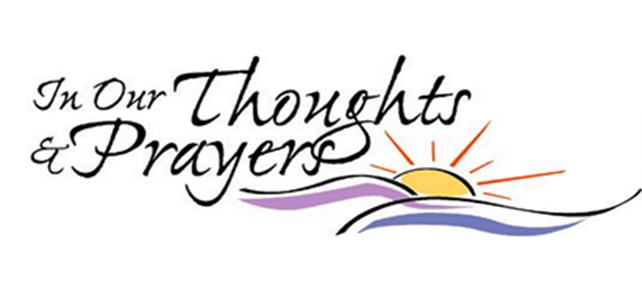 PRAYER LISTTo add to our prayer list please email Pastor Tim with a brief description of your prayer.  Please indicate if you would like the prayer to be listed on an ongoing basis.  tim.hare@trumbullcc.org. Bob & Rita Bennett, prayers for healingMitchel Archer, continued recovery and help with new prostheses  Muirgheal Coffin, prayers for continued good health as she struggles with seizure disorderThe Balogh Family grieving the loss of Mary after a very courageous battle with cancer.Linda Mancinelli, cancer free and recovering well from surgery! Douglas Mihalko, Karolina Szabo’s son’s brother in law, diagnosed with cancerOliver Tiesler, born on April 12 to Sophie and Paul!  Praise God!Trevor Vincent Sando, born on April 11 to Emily and Matt!  Praise God again!Michelle Consolati as she prepares for hip surgery this week